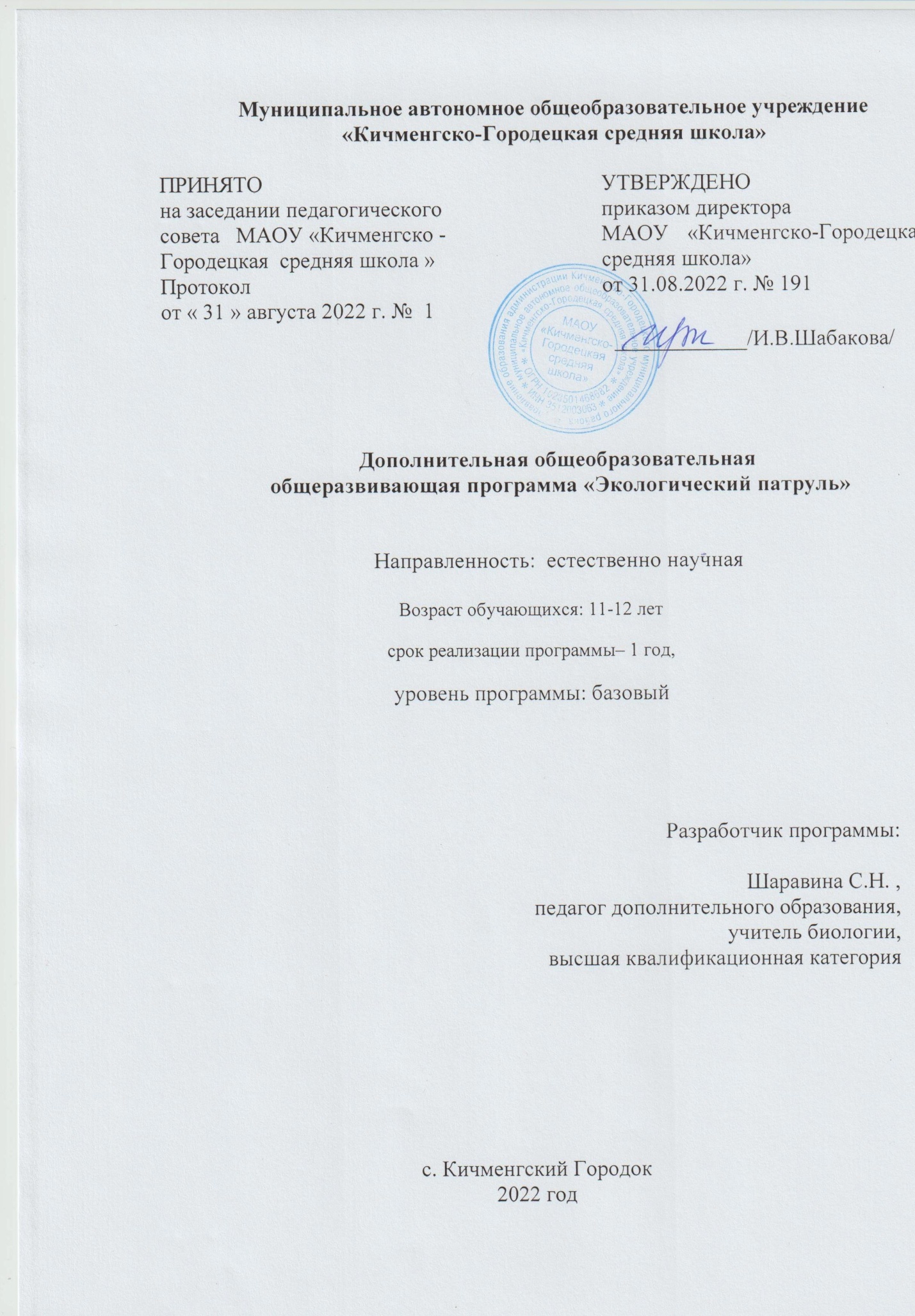 Пояснительная запискаДополнительная общеобразовательная общеразвивающая программа «Экологический патруль» разработана в соответствии с:- с требованиями  к образовательным программам Федерального закона об образовании в Российской Федерации от 29 декабря 2012 года № 273;- с Приказом Министерства просвещения Российской Федерации от 09.11.2018 года №196 «Об утверждении Порядка организации и осуществления образовательной деятельности по дополнительным общеобразовательным программам»;- с Правилами персонифицированного финансирования дополнительного образования детей в Вологодской области, утвержденными приказом Департамента образования области от 22.09.2021.№ ПР.20-0009-21;- с Федеральным законом РФ «О внесении изменений в Федеральный закон «Об образовании  в  Российской  Федерации»  по  вопросам  воспитания обучающихся» от 31.07.2020 г. № 304-ФЗ;- со Стратегией  развития  воспитания  в  Российской  Федерации  на  период  до 2025 года / утверждена Распоряжением Правительства РФ от 29.05.2015 г. № 996-р;- с Концепцией  развития  дополнительного  образования  детей  до  2030  года  / утверждена Распоряжением Правительства РФ от 31.03.2022 г. № 678-р;- Паспортом федерального проекта «Успех каждого ребенка» от 07 декабря 2018 года № 3 (с изменениями);- с  Постановлением Главного государственного санитарного врача РФ  от 28.09.2020  № 28 Об утверждении санитарных правил СП 2.4.3648-20 «Санитарно-эпидемиологические требования к организациям воспитания и обучения, отдыха и оздоровления детей и молодежи»; - с Национальным  проектом  «Образование»  (утвержден  Президиумом  Совета  при  Президенте  РФ  по  стратегическому  развитию  и  национальным проектам, протокол № 16 от 24.12.2018 г.);- с Целевой  моделью  развития  региональной  системы  дополнительного образования детей (приказ Министерства просвещения РФ от 3.09.2019 г). № 467);- с Уставом МАОУ «Кичменгско-Городецкая средняя школа».. Общая характеристика программыНаправленность программы – естественнонаучная  Жизнь – это самое сложное явление в окружающем нас мире. Она изучается целой системой биологических наук, каждая из которых исследует определённые стороны жизни. В центре внимания экологии тоже живые объекты. Экология изучает, как выживают различные виды в постоянно изменяющихся на земле условиях, что объединяет их с внешним миром, какие законы позволяют жизни сохранять устойчивость при колебаниях и нарушениях внешней среды. Таким образом, экология тесно связана с теми науками, которые изучают законы неживой природы. Можно сказать, что экология изучает взаимодействия живой и неживой природы.Человечество в современном мире  использует огромное количество энергии и  представляет собой могучую силу, воздействующую на природу Земли. Если эти воздействия не учитывают природных законов и разрушают установившиеся за миллионы лет связи, возникают катастрофические последствия. Люди уже столкнулись с целым рядом природных катастроф, вызванных их деятельностью, и обеспечены тенденцией нарастания неустойчивости природы. Поэтому экология в настоящее время приобретает особое значение как наука, помогая найти пути выхода из возникающего кризиса.Актуальность программы  в том, что в настоящее время в большинстве общеобразовательных школ  нет отдельного предмета – экология. Экологические знания учащиеся получают через смежные предметы, внеклассные мероприятия и кружки. Именно поэтому данная программа экологического образования в школе несет важную функцию получения экологических знаний учащимися, воспитания бережного отношения к природе, а также развития практических навыков  выполнения исследовательских работ и проектов.Главное назначение данной программы – помочь понять, как много подсказывает нам сама живая природа для грамотного хозяйствования на Земле, и задуматься над взаимодействиями природы и общества.    Также учащиеся  осваивают умения вести исследовательскую и проектную деятельность, что мотивирует их к участию в экологических конкурсах, олимпиадах различного уровня, добиваясь высоких результатов.Уровень сложностиПрограмма базового уровня сложности. Отличительные особенности данной программы:Программа предполагает освоение учащимися  базовых понятий по экологии, а также учащиеся принимают непосредственное участие в природоохранной деятельности на территории Кич-Городецкого района, ведут активною пропаганду в области экологической безопасности.Актуальность разработки данной программы связана с активным влиянием экологии на современного человека. Важно создать условия для   формирования природоохранной компетенции и воспитания экологической культуры  и приоритетов у подростков.   Новизна программы:   Данная рабочая программа ориентирована не на запоминание учащимися предоставленной информации, а на активное участие самих учащихся  в процессе её приобретения. Программа обладает перспективой для дальнейшей работы и имеет все условия для системы преемственности экологической деятельности школьников в средней школе. Учитывая возрастные особенности детей, программа строится от простого к более сложному, от «ближнего окружения к дальнему». Педагогическая целесообразность программы дополнительного образования детей заключается в том, что благодаря практической деятельности, воспитанники приобретают необходимые знания, умения и навыки в новой области, знакомятся и осваивают  новый вид деятельности, которая помогает воспитать ценные личностные качества: коммуникабельность, любознательность, отзывчивость, ответственность. Программа рассчитана не только на теоретическое усвоение материала, но и на приобретение конкретных практических навыков, позволяющим школьникам  участвовать в научной деятельности (конкурсы, конференции, олимпиады различного уровня), формирование умения публичных выступлений, формирования гуманного отношения к природе и человечеству.	Главная идея программы – развитие способностей и творческого потенциала ребенка через приобщение к изучению природы родного края, посредством формирования навыков практической и  исследовательской работы.Адресат программы Ребята от 11 до 12 лет.Объем программы Данная программа рассчитана 34 часа в год. Формы обучения и виды занятийФорма обучения – очная. Виды занятий: теоретические занятия, работа в группах, практические занятия, участие в конкурсах.Срок освоения программы–  2 учебных года.   Режим занятий: Занятия проводятся 1 раз в неделю, по 1 академическому  часу. Всего 34  часа в год.  Наполняемость групп:  5 -15   человек. Цель программыформирование ответственного отношения обучающихся к окружающей среде и здоровью человека на основе воспитания экологического сознания и экологически грамотного отношения к природе вообще и природе родного края, в частности.            Задачи: Образовательные задачи:- сформировать практические умения и навыки рационального природопользования;- сформировать умение работать со справочниками и определителями;- научиться создавать исследовательские работы; Развивающие задачи:- развивать духовную потребность в общении с природой,  осознание ее облагораживающего воздействия; - развивать понимание многосторонней ценности природы как источника материального и духовного развития общества.- развивать способность оценивать состояние природной среды, принимать правильные решения по ее улучшению.Воспитательные задачи:- воспитывать бережное отношение к природе;- воспитывать чувство взаимопомощи, любознательности, уважения к мнению другого человека, коллективизма;Учебный планПланируемые результатыЗнать:Понятие экология, экологические факторы, экологические законы;Правильную линию поведения, соответствующую законам природы и общества;Основные особенности природы своей местности;Права и обязанности граждан России по охране природы и рациональному использованию природных ресурсов;Правила поведения в природе (в лесу, вблизи и на водоемах и на других природных объектах);Меры охраны окружающей среды и способы поддержания ее чистоты;Виды загрязнений и их влияние на окружающую среду и на здоровье человека;Меры предупреждения вредных воздействий хозяйственной деятельности человека на окружающую среду;Понятие об экологических кризисах и их видах;Важнейшие глобальные проблемы и причины их возникновения Уметь:Работать с различными источниками информации, раскрывающими проблему экологического состояния окружающей среды, готовить выступления по этой проблеме;Объяснять сущность конкретных региональных экологических проблем;Оценить правильность отношения человека к природе в конкретном случае;Подобрать наиболее подходящий способ и меры по охране природы своей местности;Приводить примеры загрязнения окружающей среды;Приводить примеры взаимодействия природы и человека;Проводить подкормку птиц;Охранять растения и животных;Озеленять территорию школы, а также своего села и очищать ее от мусора.Выполнять и защищать исследовательские проекты. Содержание учебного плана на 1 год обучения Содержание учебного плана на 2 год обучения Условия реализации программы.Техническое оснащение занятий:  аудиовизуальные (экранно-звуковые) средства обучения – кинофильмы, видеофильмы, компьютерные программы, слайды. Все аудиовизуальные средства обучения направлены на повышение эффективности экологического воспитания.Учебно-дидактический материал:  экологические знаки, карточки с заданиями, Красная книга Вологодской  области, экологические таблицы, схемы.Материально-техническое оснащение занятий:  Кабинет для обучения: Столы – 15 штук; Стулья – 30 штук; лабораторное оборудование, компьютер, интерактивная доска, 15 ноутбуков для  самостоятельной работы  учащихся. Кадровое обеспечение: программу реализует педагог дополнительного образования.Методическое обеспечение образовательной программы.Работа выстроена  по следующим принципам:- систематичности;- доступности для учащихся при определении содержания и форм   проведения работы;- использования межпредметных связей (с биологией, географией, химией, физикой, математикой); - опоры на социальный опыт учащихся;- направленности на формирование положительного личностного отношения школьников к природе родного края.Формы проведения занятийЭкоинформацияиспользуется для обсуждения экологических проблем в мире. Отличительной чертой является использование статистического материала, ярких примеров взаимоотношения человека и природы, дискуссионных фактов, краткость сообщений.Устные журналы обладают широкими возможностями для рассмотрения различных аспектов проблемы охраны природы в мире, в своей стране, в области. Беседа широко используется в формировании экологического сознания детей. Беседы могут быть как плановыми, тематическими, так и ситуационными, возникающими на экскурсиях, прогулках. Методическую основу беседы составляет система логически выстроенных, кратких и чётких вопросов, обращённых к детям, побуждающих их к размышлениям над проблемой. Для снятия утомления целесообразно вводить элементы игр, викторин, загадки и т. д.Конкурсы могут быть не только фрагментами других мероприятий, но и самостоятельными мероприятиями. Важнейшими методическими компонентами конкурса являются наличие чётких критериев, гласности, соревновательности. Подведение итогов конкурса можно приурочить к экологическому празднику.Игры способствуют расширению знаний о природе, формирует нравственные представления, способность предвидеть следствие по причине, развивает воображение, формирует потребность положительного воздействия на природу, инициативу, находчивость. Выбирая игру, необходимо помнить о том, что тема и форма игры должна соответствовать возрасту и опыту детей.Экскурсии имеют большое воспитательное значение, так как в ходе них в значительной мере разрешаются противоречия между внешними и внутренними стремлениями воспитанников, между житейскими и научными представлениями, между отрицательным опытом ребёнка и требованиями к нему со стороны воспитателей.Дискуссии. Целью дискуссии является поиск решения актуальных экологических проблем. Дискуссии формируют научные экологические знания, вырабатывают умения аргументировать свои высказывания, используя научные факты, опираться на мнение известных специалистов, формируют у старшеклассников гражданские позиции и установки. Сценарий дискуссии составляется заранее, продолжительность не должна превышать 1,5 часов. Тема дискуссии формулируется в виде проблемы.Диспуты, целью которых является формирование у школьников умения отстаивать свою точку зрения в пользу охраны природы, выработка твёрдых взглядов и убеждений.Инновационной  формой проведения занятий являются – экологические коллективные творческие дела (ЭКТД). По характеру ведущей деятельности их можно условно разделить на общественные, трудовые, познавательные, художественные, творческие, наполнив их экологическим содержанием. Одной из форм общественных ЭКТД является пресс-бой.Пресс-бой – это познавательное дело-обозрение, хорошее средство расширения политического кругозора, обмена общественными знаниями, воспитания интереса к материалам прессы. Проводится пресс-бой между командами. Это своеобразная разновидность турнира-викторины.Формы организации занятийколлективная  групповая ИндивидуальнаяРабота ведется по следующим направлениям:Экология ресурсовЭкология родного краяОкружающая среда и человекОтличительной особенностью данной программы является организация деятельности подросткового коллектива как исследовательской команды, отряда, где каждый из обучающихся занимается как своим проектом, так и получает навыки работы в группе. Состав группы постоянный, но может изменяться по следующим причинам:учащиеся могут быть добавлены в коллектив;учащиеся могут выйти из коллектива по уважительным причинам (смена места жительства, противопоказания по здоровью и в других случаях).Формы аттестациивыставка тест оформление гербариев письменный отчет конкурс экологическая викториназащита творческого проектаСпособы проверки результатов освоения программыИзмерить чувство любви к природе сложно. Предполагается разнообразный мониторинг навыков, умений, знаний и отслеживание уровня духовной культуры через наблюдение, беседы, анкетирование, защиту проектов, опрос в игровой форме, отслеживание мастерства выступления на конференциях, при проведении экскурсий, участия в конкурсах и олимпиадах, а также наличия публикаций, грамот и благодарностей по итогам участия в конкурсах, семинарах и научно-практических конференциях.Формами подведения итогов реализации данной программы являются:1. Основные виды диагностики результата:∙ входной – проводится в начале обучения, определяет уровень знаний и творческих способностей ребенка (беседа, тесты);∙ текущий – проводится на каждом занятии: акцентирование внимания, просмотр работ;∙ промежуточный – проводится по окончании изучения отдельных тем: дидактические игры, тестовые задания, защита проектов;∙ итоговый – проводится в конце учебного года, определяет уровень освоения программы:  «Калейдоскоп проектов».Организация контроля знаний происходит на основе саморефлексии обучающегося. Рефлексия помогает определить степень достижения поставленной цели, причины их достижения или наоборот, действенность тех или иных способов и методов, а также провести самооценку.Оценочные материалы.Оценочный лист   деятельности экологического отряда «ЛИС»  за 2022 -2023   учебный годВоспитательные компоненты:раздел предполагает участие обучающихся кружка в воспитательных мероприятиях, организуемых в учреждении (соответственно плана воспитательной работы), участие в конкурсах, мероприятиях,  преимущественно естественно-научной направленности.Список литературыДля педагогаВысоцкая М.В. Проектная деятельность учащихся // Волгоград: Учитель, 2010.-203 с.Ермаков Д.С., Зверев И.Д., Суравегина И.Т. Учимся решать экологические проблемы. Методическое пособие для учителя. – М.: Школьная Пресса, 2012, - 112 с.Мансурова С.Е.., Кокуева Г.Н. Следим за окружающей средой нашего города: Школьный практикум.- М.: ВЛАДОС, 2010.-112сМаслова Е.В. Творческие работы школьников. Алгоритм построения и оформления: Практическое пособие. М.: АРКТИ,2010.-64с.Нинбург Е.А. Технология научного исследования. Методические рекомендации. Санкт-Петербург: 2012.Кашлева Н.В., Дмитриева Ж.В., Игнаткина Т.В. Школьная проектная лаборатория // Волгоград: Учитель, 2010.-142 с.Астафьев В.М. Познавательные задачи, задания и вопросы экологического содержания в школьном курсе биологии //Самара,1992.БоеваА.И.,Переславцев А.А. « Влияние удобрений на почвенную микрофлору.» Научные труды. Воронежского сельскохозяйственного института-2010.Величковский Б.Т., Кирпичев В. И., Суравегина И.Т. Здоровье человека и окружающая среда. Учебное пособие. М.: Новая школа,2007. – 240сГорлов А.А. Жить в согласии с природой. – М., 2013Губарева Л.И., Мизирева О.М., Чурилова Т. М. Экология человека: Практикум для вузов. – М.: Гуманитарн.изд. центр ВЛАДОС, 2013. – 112с.Гуминский А.А., Леонтьева Н.Н., Маринова К.В. Руководство к лабораторным занятиям по общей и возрастной физиологии.    М.:Просвещение, 2010. 239с.Методические указания по организации научно-исследовательской работы учащихся / Под общ.ред. Л.В.Егорова – Чебоксары. 2009. – 106с.Мурманцев В.С., Юшкин Н.В. Человек и природа. – М.: 2010Руководство к лабораторным занятиям по гигиене детей и подростков /Под ред. В . Н. Кардашенко. М.: Медицина, 2013. 264 с.Для учащихся и родителей:Борейко В.Е. Популярный словарь по экологической этике и гуманитарной экологии. Серия «Природоохранная пропаганда», № 22, 2010 г.Детская энциклопедия. Я познаю мир. – М.: АСТ, 2010 г.Чернова Н.М. Основы экологии. Учебник для 9-11 класса ОУ. – М.: Просвещение, 2012 г.Горлов А.А. Жить в согласии с природой. – М., 2013Мурманцев В.С., Юшкин Н.В. Человек и природа. – М.: 2010Копыт Н.Я, Скворцов, Е.С. Алкоголь и подростки. – М.:Медицина,2010ТемаКоличество часовКоличество часовКоличество часовОсновное содержаниеФормы аттестации, контроляТемаВсегоТеоретические занятияПрактические занятияОсновное содержаниеФормы аттестации, контроляВведение в экологию. 624Предмет изучения экологии и экологического краеведения.Входной контроль - беседаПонятие о средах жизни. Экологические факторы. 835Основные среды  жизни. Примеры прямого и косвенного воздействия экологических факторов на живые организмы. Оценка экологических факторов среды на территории села.Беседа Сезонные изменения в жизни растений и животных осенью и зимой 817Изменения сезонной  направленности действия экологических факторов на объекты живой природы данной экосистеме. Правила изготовления кормушек. Правила развешивания кормушек.  Основной корм, которым можно подкармливать птиц. Значение снегового покрова для живых организмов.Просмотр работСостав воздушной среды и его значение для живых организмов523Для каких жизненных процессов необходим воздух. Каковы последствия загрязнения воздуха. Производства и способы  возможного загрязнения воздуха. Способы определения состояния воздуха. Факторы, влияющие на качество воздуха.Защита мини - проектовПрирода родного края312Особенности популяций человека как биосоциального вида. История развития экологических связей. История  возникновения села, основные виды деятельности населения на протяжении времени и на современном этапе. Связь между социальными и природными условиями среды и занятостью местного населения.Дидактическая играВесенние явления в природе413Характерные признаки сезонных изменений в окружающей среде нашей местности. 21 марта - Всемирный день воды. Правила рационального пользования водой. Основные параметры и правила изготовления скворечников. Биологические особенности и значение птиц. Правила развешивания скворечников. беседаЗначение экологических знаний22Значение  экологических знаний и их применение в практической деятельности человека саморефлексия Методики исследования живых организмов.  624Знакомство и овладение   простейшими методиками сбора материала, обработки данных, обобщения и формулировки выводов. Проведение простейших фенологических и экологических микро исследовательских работ с последующей обработкой результатов.Защита мини- проектовПрактические  занятия.4-4Проводятся в течение учебного года как одна из разновидностей обработки и представления результатов.Интеллектуальная игра Экология почв312Знакомство с экологией почв, живых компонентах почв и их значением. Проведение простейших исследовательских работ с почвой.Отчет по опытамЭкология воздуха624Знакомство с экологией воздуха, живых компонентах воздуха и их значением. Проведение простейших исследовательских работ с воздухом.Отчет по опытамЭкология воды422Знакомство с экологией воды, живых компонентах вод и их значением. Проведение простейших исследовательских работ с водой.Отчет по опытамЭкологический мониторинг.523Мониторинг – наблюдение за состоянием окружающей среды с целью контроля и прогноза.  Беседа Человек и окружающая среда.11Знакомство с основными экологическими проблемами и поиск возможных путей их решенияСаморефлексияПолевая экология.22Знакомство с полевыми исследованиями. Изучение биоценозов окрестностей школы, простейшие геоботанические описания.Защита проектов Творческий отчет111Представление работ членов отряда  за учебный год.Защита проектовЗащита проектов с презентациейИТОГО, ч686868№ п/пМесяцЧислоВремя проведения занятияФорма занятияКол-во часовТема занятияМесто проведенияФорма контроля1Сентябрь815:50 – 16:30Открытое занятие1Вводное занятие «Мы дети твои, Земля»МАОУ «КГСШ»Кабинет 22Вводный контроль - беседа2Сентябрь1515:50 – 16:30Теоретическое занятие1Основные экологические среды жизни. Воздействие среды на живые  организмы.МАОУ «КГСШ»Кабинет 22Тест 3Сентябрь2215:50 – 16:30Экскурсия1Село Кич –Городок  как среда обитания его жителей.МАОУ «КГСШ»Кабинет 22Отчет по экскурсии4Сентябрь 2915:50 – 16:30Практическая работа1Операция «Чистое село»МАОУ «КГСШ»Кабинет 22Беседа 5Октябрь615:50 – 16:30Экскурсия 1Экскурсия «Погодные условия нашей местности поздней осеню»МАОУ «КГСШ»Кабинет 22Саморефлексия6Октябрь1315:50 – 16:30Экскурсия 1Экскурсия с практической целью «Как живут птицы  зимой?».МАОУ «КГСШ»Кабинет 22Отчет по экскурсии7Октябрь2015:50 – 16:30Практическая работа1                 Практическая работа на территории.«Снег как абиотический фактор среды в зимнее время».МАОУ «КГСШ»Кабинет 22Мини-проект8Октябрь 2715:50 – 16:30Практическая работа1        Практическая работа «Деревья и кустарники в зимнее время».МАОУ «КГСШ»Кабинет 22Рисунки детей 9Ноябрь1015:50 – 16:30Теоретическое занятие1Значение воздуха в жизни человека и других живых организмов. Главные источники загрязнения атмосферного воздуха.МАОУ «КГСШ»Кабинет 22Беседа 10Ноябрь1715:50 – 16:30Практическое занятие1 Методы биоиндикации состояния воздуха.МАОУ «КГСШ»Кабинет 22Дидактическая игра 11Ноябрь 2415:50 – 16:30Практическое занятие1Практическая работа «Оценка состояния воздуха пришкольной территории»МАОУ «КГСШ»Кабинет 22беседа12Декабрь115:50 – 16:30Теоретическое занятие1Природа моей страныМАОУ «КГСШ»Кабинет 22Анкетирование 13Декабрь815:50 – 16:30Практическое занятие1Село Кич –Городок  как социальная среда обитания человека. Экскурсия в районный  краеведческий музей.МАОУ «КГСШ»Кабинет 22беседа14Декабрь1515:50 – 16:30Семинарское занятие1  Семинар «Значение охраны природы в жизни нашего села».МАОУ «КГСШ»Кабинет 22Мини-проект15Декабрь 2215:50 – 16:30Теоретическое занятие1Весенние экологические праздники  и их значение.Проведение Дня ВодыМАОУ «КГСШ»Кабинет 22беседа16Январь 1215:50 – 16:30Практическое занятие1Проведение Дня Птиц. Операция «Первоцвет».МАОУ «КГСШ»Кабинет 22Рисунки детей 17Январь 1915:50 – 16:30Теоретическое занятие1«Основные составляющие природы». Основы экологического образованияМАОУ «КГСШ»Кабинет 22Тест 18Январь 2615:50 – 16:30Теоретическое занятие.1Изучение простейших методик исследовательской работы в природе.МАОУ «КГСШ»Кабинет 22беседа19Февраль 215:50 – 16:30Экологический мониторинг.1Выход в природу «Изучение антропогенного влияния на природное окружение». Оформление результатов: письменный отчет. Подведение итогов.МАОУ «КГСШ»Кабинет 22Саморефлексия20Февраль 915:50 – 16:30Экскурсия 1Весенние  явления в жизни растений и животных, как результат приспособленности к изменениям условий среды. Сбор коллекций, гербариев «Весенние  явления в природе». Оформление результатов экскурсии, составление гербариев.МАОУ «КГСШ»Кабинет 22Отчет по экскурсии21Февраль 1615:50 – 16:30Практическое занятие1Практическое занятия: «Наши исследования».МАОУ «КГСШ»Кабинет 22Работа над проектами 22Март 215:50 – 16:30Практическое занятие1«Царство почвы» - уникальный мир природы. Закладка опытов по изучению состава почвы.МАОУ «КГСШ»Кабинет 2223Март915:50 – 16:30Теоретическое занятие.1Воздух, значение его чистоты для живых организмов. Микробиологическое исследование состава воздуха.МАОУ «КГСШ»Кабинет 22беседа24Март1615:50 – 16:30Практическое занятие1Оценка температуры и влажности школьных помещений. Экологическая оценка чистоты воздуха в школьных помещения.МАОУ «КГСШ»Кабинет 22Отчет 25Март 2315:50 – 16:30Практическое занятие1Экологическая оценка цветового оформления школьных помещений.МАОУ «КГСШ»Кабинет 22Рисунки и фото 26Апрель615:50 – 16:30Практическое занятие1Оформление результатов микробиологического исследования воздухаМАОУ «КГСШ»Кабинет 22Отчет 27Апрель 1315:50 – 16:30Теоретическое занятие.1Агитзанятие "Не засоряйте берега водоема" Природоохранная деятельность водных ресурсов МАОУ «КГСШ»Кабинет 22Беседа 29Апрель2015:50 – 16:30Практическое занятие1«Пресные воды - наше богатство»Водные ресурсы Кич-Городецкого  района Вологодской области. Растительный и животный мир водоемов  Вологодской областиМАОУ «КГСШ»Кабинет 22Интеллектуальная игра30Апрель2715:50 – 16:30Экскурсия в г. В.Устюг.1Экскурсия в  г. В. Устюг. МАОУ «КГСШ»Кабинет 22Саморефлексия31Май 415:50 – 16:30Теоретическое занятие1Что такое  мониторинг? Виды мониторинга живых организмов. Изучение  «Красной книги»  Вологодской области.МАОУ «КГСШ»Кабинет 2232Май1115:50 – 16:30Семинар 1Пресс-бой «Глобальные экологические проблемы и пути их решения»МАОУ «КГСШ»Кабинет 2233Май1815:50 – 16:30Практическое занятие1Знакомство с простейшими методиками полевых исследований. Закладка пробных площадок для описания фитоценозов.Простейшие геоботанические описания.МАОУ «КГСШ»Кабинет 22Отчет 34Май 2515:50 – 16:30Семинар «Калейдоскоп проектов»МАОУ «КГСШ»Кабинет 22отчет№ п/пМесяцЧислоВремя проведения занятияФорма занятияКол-во часовТема занятияМесто проведенияФорма контроля1Сентябрь815:50 – 16:30Открытое занятие1Вводное занятие «Мы дети твои, Земля»МАОУ «КГСШ»Кабинет 22Вводный контроль - беседа2Сентябрь1515:50 – 16:30Теоретическое занятие1Основные экологические среды жизни. Воздействие среды на живые  организмы.МАОУ «КГСШ»Кабинет 22Тест 3Сентябрь2215:50 – 16:30Экскурсия1Село Кич –Городок  как среда обитания его жителей.МАОУ «КГСШ»Кабинет 22Отчет по экскурсии4Сентябрь 2915:50 – 16:30Практическая работа1Операция «Чистое село»МАОУ «КГСШ»Кабинет 22Беседа 5Октябрь615:50 – 16:30Экскурсия 1Экскурсия «Погодные условия нашей местности поздней осеню»МАОУ «КГСШ»Кабинет 22Саморефлексия6Октябрь1315:50 – 16:30Экскурсия 1Экскурсия с практической целью «Как живут птицы  зимой?».МАОУ «КГСШ»Кабинет 22Отчет по экскурсии7Октябрь2015:50 – 16:30Практическая работа1                 Практическая работа на территории.«Снег как абиотический фактор среды в зимнее время».МАОУ «КГСШ»Кабинет 22Мини-проект8Октябрь 2715:50 – 16:30Практическая работа1        Практическая работа «Деревья и кустарники в зимнее время».МАОУ «КГСШ»Кабинет 22Рисунки детей 9Ноябрь1015:50 – 16:30Теоретическое занятие1Значение воздуха в жизни человека и других живых организмов. Главные источники загрязнения атмосферного воздуха.МАОУ «КГСШ»Кабинет 22Беседа 10Ноябрь1715:50 – 16:30Практическое занятие1 Методы биоиндикации состояния воздуха.МАОУ «КГСШ»Кабинет 22Дидактическая игра 11Ноябрь 2415:50 – 16:30Практическое занятие1Практическая работа «Оценка состояния воздуха пришкольной территории»МАОУ «КГСШ»Кабинет 22беседа12Декабрь115:50 – 16:30Теоретическое занятие1Природа моей страныМАОУ «КГСШ»Кабинет 22Анкетирование 13Декабрь815:50 – 16:30Практическое занятие1Село Кич –Городок  как социальная среда обитания человека. Экскурсия в районный  краеведческий музей.МАОУ «КГСШ»Кабинет 22беседа14Декабрь1515:50 – 16:30Семинарское занятие1  Семинар «Значение охраны природы в жизни нашего села».МАОУ «КГСШ»Кабинет 22Мини-проект15Декабрь 2215:50 – 16:30Теоретическое занятие1Весенние экологические праздники  и их значение.Проведение Дня ВодыМАОУ «КГСШ»Кабинет 22беседа16Январь 1215:50 – 16:30Практическое занятие1Проведение Дня Птиц. Операция «Первоцвет».МАОУ «КГСШ»Кабинет 22Рисунки детей 17Январь 1915:50 – 16:30Теоретическое занятие1«Основные составляющие природы». Основы экологического образованияМАОУ «КГСШ»Кабинет 22Тест 18Январь 2615:50 – 16:30Теоретическое занятие.1Изучение простейших методик исследовательской работы в природе.МАОУ «КГСШ»Кабинет 22беседа19Февраль 215:50 – 16:30Экологический мониторинг.1Выход в природу «Изучение антропогенного влияния на природное окружение». Оформление результатов: письменный отчет. Подведение итогов.МАОУ «КГСШ»Кабинет 22Саморефлексия20Февраль 915:50 – 16:30Экскурсия 1Весенние  явления в жизни растений и животных, как результат приспособленности к изменениям условий среды. Сбор коллекций, гербариев «Весенние  явления в природе». Оформление результатов экскурсии, составление гербариев.МАОУ «КГСШ»Кабинет 22Отчет по экскурсии21Февраль 1615:50 – 16:30Практическое занятие1Практическое занятия: «Наши исследования».МАОУ «КГСШ»Кабинет 22Работа над проектами 22Март 215:50 – 16:30Практическое занятие1«Царство почвы» - уникальный мир природы. Закладка опытов по изучению состава почвы.МАОУ «КГСШ»Кабинет 2223Март915:50 – 16:30Теоретическое занятие.1Воздух, значение его чистоты для живых организмов. Микробиологическое исследование состава воздуха.МАОУ «КГСШ»Кабинет 22беседа24Март1615:50 – 16:30Практическое занятие1Оценка температуры и влажности школьных помещений. Экологическая оценка чистоты воздуха в школьных помещения.МАОУ «КГСШ»Кабинет 22Отчет 25Март 2315:50 – 16:30Практическое занятие1Экологическая оценка цветового оформления школьных помещений.МАОУ «КГСШ»Кабинет 22Рисунки и фото 26Апрель615:50 – 16:30Практическое занятие1Оформление результатов микробиологического исследования воздухаМАОУ «КГСШ»Кабинет 22Отчет 27Апрель 1315:50 – 16:30Теоретическое занятие.1Агитзанятие "Не засоряйте берега водоема" Природоохранная деятельность водных ресурсов МАОУ «КГСШ»Кабинет 22Беседа 29Апрель2015:50 – 16:30Практическое занятие1«Пресные воды - наше богатство»Водные ресурсы Кич-Городецкого  района Вологодской области. Растительный и животный мир водоемов  Вологодской областиМАОУ «КГСШ»Кабинет 22Интеллектуальная игра30Апрель2715:50 – 16:30Экскурсия в г. В.Устюг.1Экскурсия в  г. В. Устюг. МАОУ «КГСШ»Кабинет 22Саморефлексия31Май 415:50 – 16:30Теоретическое занятие1Что такое  мониторинг? Виды мониторинга живых организмов. Изучение  «Красной книги»  Вологодской области.МАОУ «КГСШ»Кабинет 2232Май1115:50 – 16:30Семинар 1Пресс-бой «Глобальные экологические проблемы и пути их решения»МАОУ «КГСШ»Кабинет 2233Май1815:50 – 16:30Практическое занятие1Знакомство с простейшими методиками полевых исследований. Закладка пробных площадок для описания фитоценозов.Простейшие геоботанические описания.МАОУ «КГСШ»Кабинет 22Отчет 34Май 2515:50 – 16:30Семинар «Калейдоскоп проектов»МАОУ «КГСШ»Кабинет 22отчет№ Критерий  оценки БаллСамооценкаОценка жюри1Реализация   цели и направлений  деятельности отряда:- цели и направления  реализованы   полностью2-  цели и направления  реализованы    частично1- цели и направления    не реализованы 02Полнота и качество предоставленных конкурсных материалов:- конкурсный отчёт предоставлен  детально с учётом требований5- конкурсный отчёт предоставлен  не полностью, отсутствуют важные детали  в отчёте2- конкурсный отчёт  не соответствует требованиям03 Степень обеспечения наглядно-иллюстративными материалами конкурсного отчёта - в  отчёте  предоставлены фото и видео    материалы                                         7- в отчёте отсутствуют  фото и видео    материалы                                         04Практические природоохранные дела-Изготовление и развешивание кормушек.гнездовий.Свыше 10 Свыше 15Свыше 20 5710-Посадка деревьев, кустарников и уход за нимиСвыше 10 Свыше 15Свыше 205710-Сбор лекарственных трав (подтверждено фото)5-Сбор дикорастущих семян для подкормки (подтверждено фото)5-Уход за памятниками (подтверждено фото)5-участие в экологических субботникахСвыше 5 за год 55Пропаганда экологических знанийПроведение массовых мероприятий натуралистических операций, экологических акцийСвыше  5 Свыше 1035- Выпуск листовок, плакатов, газет(предоставлены образцы)5- Связь со СМИ(копии газетных статей, видео сюжетов)56Работа по привлечение в  состав  экологического отряда новых членовОтряд 8-9 человек5Свыше 15 человек10Свыше 25157Научно-исследовательская работаПодготовлено   и представлено 4 работы8Подготовлено и представлено 36Подготовлено и представлено 24Подготовлена  и представлена  1 работа 28Социальное партнёрствоНаличие партнёрства 4Отсутствие 09Участие в международных, всероссийских, региональных массовых мероприятиях (слетах, смотрах, конкурсах, конференциях, выставках, акциях и др., их результативность!!!) (перечислить)по 2 балла  за каждое призовое местоИТОГО№Воспитательные мероприятияСрокиДень учителя. Поздравление учителей, учителей-ветеранов педагогического труда, День самоуправления, концертная программа.октябрь«Моя мама – лучшая на свете»ноябрьДень открытых дверейноябрьНовогоднее мероприятие «В гостях у ёлки»Декабрь, 2022Неделя здоровьямартНеделя экологииапрельДень Победы: акции «Бессмертный полк», «С праздником, ветеран!», концерт.майОбщешкольное родительское собрание «День семьи»майФестиваль детского творчества «Детство – страна чудес»Май, 2023